Exercice 1 – QCM  (4 points)Pour chaque question ENTOURER LA bonne réponse On considère les valeurs ci-contre et leurs pondérations associées.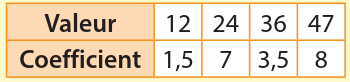 La moyenne pondérée de cette série est :L’écart type de cette série est environ :  Pour les questions 3) et 4) , on considère une série statistique de moyenne . Que peut-on dire de la moyenne de la série obtenue dans les cas suivants ?On soustrait 3 à tous ses termes.On ajoute 10 % à tous ses termes.Exercice 2 (2 points)En multipliant tous les termes d’une série par , sa moyenne est passée de 10 à 17. Déterminer la valeur de .Exercice 3  – QCM (5 points)Pour chaque question ENTOURER LA bonne réponseOn considère les temps réalisés par les concurrents ayant fini course transatlantique à la voile.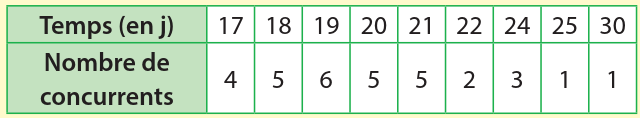 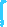 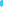 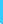 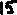 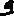 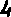 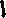 L’effectif total de cette série est :L’effectif cumulé croissant associé à 19 j est :La médiane de cette série est :Le premier quartile Q1 de cette série est :L’écart interquartile est :Exercice 4 (5 points)On a réalisé un sondage auprès de 100 adultes sur leur nombre d’enfants. Les résultats sont donnés ci-dessous.Compléter la troisième ligne du tableau.Montrer que la médiane est égale à 2.L’effectif total est égal à 100 qui est pair donc la valeur médiane est la demi somme de 50ème et de la 51ème valeur.Expliquer comment obtenir  et  sans utiliser la calculatrice. donc est la valeur du 25ème terme rangé dans l’ordre croissant. Donc  donc est la valeur du 75ème terme rangé dans l’ordre croissant. Donc En déduire l’écart interquartile.Exercice 5 (4 points)Un professeur a rentré sur sa calculatrice les notes obtenues par ses élèves lors d'un contrôle. La calculatrice a affiché les résultats suivants. 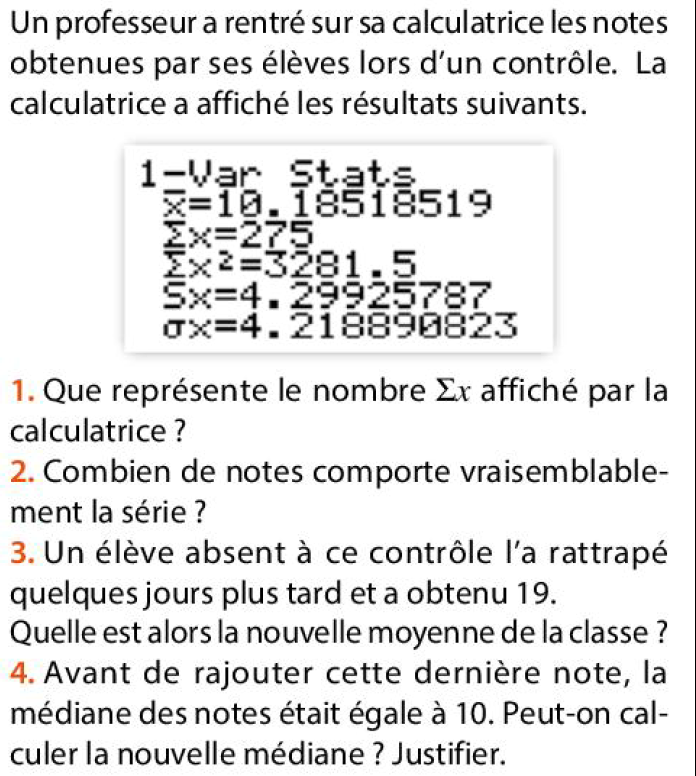 Que représente le nombre  affiché par la calculatrice ?C’est la somme des notes obtenues au contrôle.Montrer que le nombre de notes est égal à 27 ?Soit  le nombre de notes.Un élève absent à ce contrôle l'a rattrapé quelques jours plus tard et a obtenu 19.Quelle est alors la nouvelle moyenne de la classe ?Soit   la nouvelle moyenne.Avant de rajouter cette dernière note, la médiane des notes était égale à 10. Peut-on calculer la nouvelle médiane ? Justifier.Non c’est impossible car nous n’avons aucune information sur la répartition des notes.Seconde FÉvaluation de mathématiques n°11 – Statistiques (45 mn)18/04/2024Elle est égale à Elle est égale à On ne peut pas savoirElle est égale à Elle est égale à Elle est égale à On ne peut pas savoirElle est égale à Nombre d’enfantsEffectifEffectifs cumulés croissants